Lab #2 Electron Diffraction Data Analysis	1Original Data, in imperical units and conversion to metric	1Calculation of extrapolated height for a flat surface tangent to center	2Calculation of the lattice spacing in the graphite along with the error	4Lab #2 Electron Diffraction Data Analysisclose all, clear all, clc;Original Data, in imperical units and conversion to metricalong with determination of mean heights and standard errorring_height_in=[0.839 1.576 0.945 1.662 0.966 1.780 1.023 1.944 1.181 2.064    0.856 1.559 0.909 1.651 0.976 1.753 1.044 1.960 1.133 2.022    0.882 1.580 0.922 1.681 0.946 1.778 1.059 1.963 1.173 2.021    0.895 1.575 0.928 1.652 0.942 1.784 1.063 1.976 1.127 2.031    0.898 1.586 0.960 1.655 0.973 1.736 1.024 1.941 1.156 2.051    0.859 1.595 0.913 1.659 0.984 1.748 1.021 1.938 1.128 2.061    0.863 1.572 0.891 1.664 0.988 1.759 1.022 1.956 1.161 2.054    0.886 1.582 0.915 1.662 0.942 1.781 1.039 1.941 1.131 2.064    0.884 1.580 0.922 1.661 0.981 1.755 1.052 1.936 1.121 2.072    0.871 1.599 0.914 1.662 0.939 1.766 1.026 1.947 1.101 2.003 ];ring_height_m=ring_height_in.*0.0254;mean_ring_height=mean(ring_height_m)SE_ring_height=std(ring_height_m)./sqrt(length(ring_height_m(:,1)))mean_ring_height =  Columns 1 through 9     0.0222    0.0401    0.0234    0.0422    0.0245    0.0448    0.0263    0.0495    0.0290  Column 10     0.0519SE_ring_height =  1.0e-003 *  Columns 1 through 9     0.1520    0.0916    0.1546    0.0674    0.1563    0.1315    0.1313    0.1046    0.2035  Column 10     0.1871Calculation of extrapolated height for a flat surface tangent to centerof the diffraction tubeh0=mean_ring_height./2; % I used 1/2 the height so that the geometry of the% triangles is a simpler calculation for only one sideh=.1315*tan((1/2).*asin(15.15151515.*h0))error_h=.002*tan((1/2).*asin(15.15151515.*h0)); %I am using the error in%the length of the manufacturing of the tube for this calculation because%the Standard Error of the measurements is negligible relative to the%manufacturing error of plus/minus 2mmD=2*h % Converting back to the entire formerror_D=2*error_h;VA=[5000,5000,4500,4500,4000,4000,3500,3500,3000,3000];root_VA=sqrt(VA);hold onerrorbar(root_VA(1:2:end),D(1:2:end),error_D(1:2:end))errorbar(root_VA(2:2:end),D(2:2:end),error_D(2:2:end),'g')title('Ring Diameter vs. Square Root of Anode Voltage');xlabel('sqrt(V)'), ylabel('D (meters)');legend('Inner Ring','Outer Ring');hold offL=.13; h_bar=1.055e-34; c=2.998e8; e=1.602e-19; m=9.109e-31;h =  Columns 1 through 9     0.0111    0.0205    0.0118    0.0216    0.0123    0.0230    0.0133    0.0256    0.0146  Column 10     0.0270D =  Columns 1 through 9     0.0223    0.0410    0.0235    0.0432    0.0246    0.0460    0.0265    0.0512    0.0292  Column 10     0.0539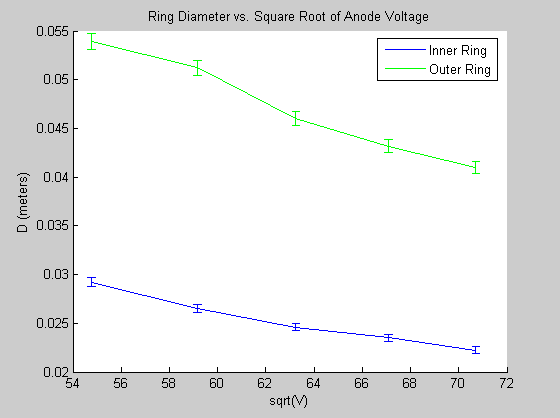 Calculation of the lattice spacing in the graphite along with the errorin the calculation of the spacingd_inner=(4*pi*L*h_bar*c)./(D(1:2:end).*sqrt(2*e*VA(1:2:end)*m*c^2));d_outer=(4*pi*L*h_bar*c)./(D(2:2:end).*sqrt(2*e*VA(2:2:end)*m*c^2));lattice_spacing=[mean(d_outer),mean(d_inner)] %I have it in this order because% the data shows that d_outer is greater than d_inner% once again I am using the error in the constuction of the tube because it% is of a minimum order 10^10 greater than the standard error of the meanL_error=.002;d_error=((4*pi*(L+L_error)*h_bar*c)./((D-error_D).*sqrt(2*e*VA*m*c^2))-...    (4*pi*(L-L_error)*h_bar*c)./((D+error_D).*sqrt(2*e*VA*m*c^2)))/2;d_in_error=mean(d_error(1:2:end));d_out_error=mean(d_error(2:2:end));lattice_error=[d_out_error,d_in_error]% finding the percent error of the lattice spacing against known valuesActual_spacing=[.123,.213]*1e-9;percent_error=(Actual_spacing-lattice_spacing)./Actual_spacing*100% percent error of closest values within error of calculationslattice_close=lattice_spacing+lattice_errorclose_percent_error=(Actual_spacing-lattice_close)./Actual_spacing*100lattice_spacing =  1.0e-009 *    0.1087    0.2025lattice_error =  1.0e-011 *    0.3325    0.6198percent_error =   11.6526    4.9152lattice_close =  1.0e-009 *    0.1120    0.2087close_percent_error =    8.9491    2.0055